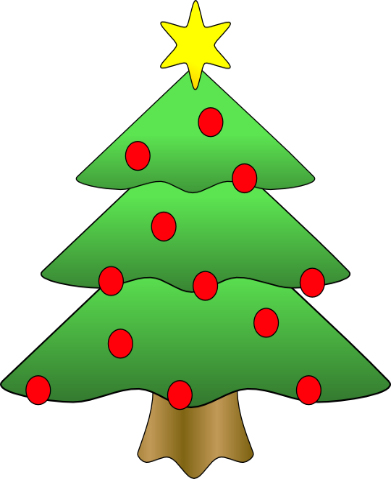 46th Annual Pinetops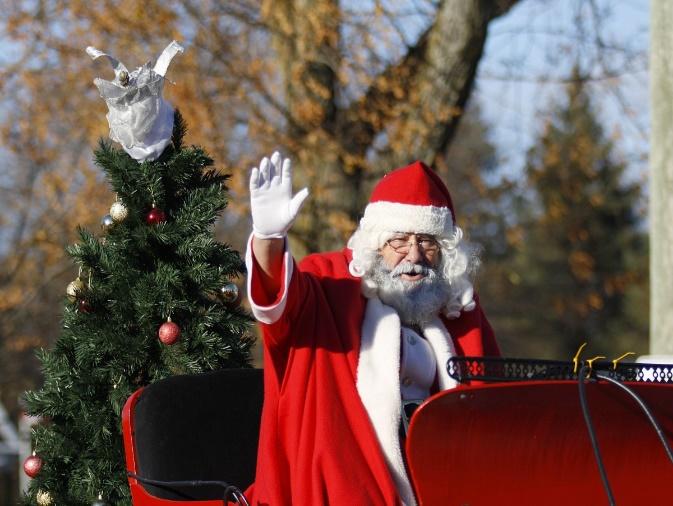 Christmas ParadeSaturday December 3, 202210:00 AM50/50 RaffleSaturday December 3, 202210:00 AM